1300 Peachtree Industrial Blvd, Suite 4101, Suwanee, GA 30024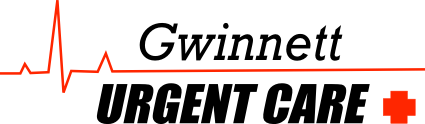 Phone: (770) 831-5525 Fax: (770) 831-5527Hours: Mon-Fri 8am-8pm, Sat-Sun 10am-6pmwww.gwinnetturgentcare.comPhysical ExaminationsSpecial TestingSubstance Abuse Screen Reason                                               Substance Abuse Test Type   Authorized by:                              	                       Secure Fax or Email (send results to):         _______________________________                     ________________________________Employer: Date:Employee Name:SSN:Pre-employmentReturn to WorkDOT physicalPolice Physical (MD ONLY)TB Skin TestLiver PanelTB Chest X-rayOther:Pre-EmploymentRandomPost-AccidentReturn to WorkOther:5-Panel In-House5-panel Non-DOT (sent to lab)DOT Drug ScreenBreath Alcohol (Non-DOT)12-Panel In-House10-panel Non-DOT(sent to lab)Breath Alcohol (DOT)